Сценарий к библио-квеста«ЧТОБ ДУША БЫЛА ДОБРА…»к юбилею культовых мультфильмов студии «Союзмультфильм».Место проведения: Центральная районная библиотека3.10.2019 г. Присутствовало 35 чел.Ведущие: Лепилина Наталья Николаевна, Антонова Наталья Николаевна, Ерошкина Светлана Геннадьевна.Зал украшен: книжная выставка «Старые добрые сказки».     В квесте участвуют две команды. Они проходят одинаковые этапы, но в разной последовательности, чтобы не допустить их пересечения на маршруте. Каждая команда выбирает капитана, который осуществляет связь с организатором, и название. Участникам выдаются опознавательные знаки: эмблемы, нарукавные повязки.Организатор озвучивает повод, по которому все здесь собрались, легенду и условия игры. Цель квеста – собрать ключевое слово. Выигрывает та команда, которая сделала это первой и набрала больше баллов. Командам выдаются маршрутные листы, в которых фиксируются названия этапов, ставится отметка о его прохождении и карта маршрута. С фильмографией студии участники квеста могут познакомиться, в том числе, по названиям станций. На всех этапах команду сопровождает модератор, который следит за правильностью выполнения заданий и выдаёт участникам подсказки. После того, как будут собраны все подсказки, капитаны команд отдают заполненные маршрутные листы организатору, который фиксирует время завершения всех заданий и число полученных баллов. Команды собирают всё высказывание и показывают результат организатору. Команды собираются в начальной точке прохождения квеста для подведения итогов. Оглашения команды-победителя и награждения.Ключевое слово: «СОЮЗМУЛЬТФИЛЬМ» (слово разбивается на 3 части, каждая часть имеет свои вопросы-подсказки, которые выдаются участникам за выполнение заданий и в качестве бонусов, если задание выполнено досрочно на максимальное число баллов).Союз – Советский Союз (герб СССР).И, но, а (союз как часть речи)Брачный союз (фото пары в ЗАГСе).Мульт –Таблица умножения.Витамины «Мультитабс».Телеканал (эмблема канала)МультипадФильм – Пленка.Картинка «бобина с пленкой».ПопкорнХод игры.Ведущий: Приветствуем вас, друзья, в нашей библиотеке! Книга - это самое лучшее, что когда-либо создавал человек, потому что она нас учит, воспитывает и ведет по жизни. В самом начале нашего жизненного пути мы встречаемся со сказками. С помощью сказок мы познаём мир, учимся различать правду и ложь… В сказках всегда много захватывающих приключений, а в конце добро обязательно побеждает зло. Быть добрыми, честными и справедливыми учат и любимые мультфильмы, снятые по известным сказкам, на которых выросли ваши мамы и папы, а теперь и вы. Вы любите мультфильмы?Сегодня у нас состоится необычное путешествие – мы отправимся в путь в чудесную страну мультфильмов, где вы не только встретитесь с любимыми героями, но и покажете свои знания советской мультипликации. Путь нам предстоит интересный и непростой. На этом пути мы будем делать остановки, на каждой из которых вас ожидают серьезные испытания. Пройдя их все, вы получите подсказки, которые помогут вам отгадать заветное слово. Для лучшего ориентирования в волшебной стране мы раздадим вам маршрутные карты. На картах указаны этапы следования. Итак, в путь!Станция 1Наш друг Пишичитай (1978 г.) «Любое приключение должно с чего-либо начаться...»Льюис Кэрролл. Алиса в стране чудесУгадайте название книги по ее началу. Ведущий: Все эти художественные произведения легли в основу известных мультфильмов. Вам надо выслушать начальную фразу из книги, вспомнить ее название и угадать мультфильм. Время на выполнение задания – 3 минуты. За правильный ответ вы получаете 2 балла. Если ответ правильный, но неполный, то вам достается только 1 балл. Подсказку получает команда, набравшая не менее 12 баллов. См. приложение 1Подсказка – Таблица умножения. Бонус – Эмблема телеканала «Мульт».Станция 2. Волшебный клад (1950 г.)- Клад - это то, что покладено?
- Не покладено, а положено!
- Нет! Не положено, а закопано!
- Не закопано, а зарыто!(м/ф «По дороге с облаками», 1984 г.)Найди нужную коробку.Для участников игры подготовлены несколько коробок. В одной из них находится подсказка. Все остальные с пустыми бумажками.  Задача – открыть коробку с подсказкой. Команды сами выбирают коробку, которую будут открывать. Для того, чтобы получить возможность открыть любую из коробок, необходимо правильно ответить на вопрос ведущего, касающийся различных видов деятельности, связанных с производством мультипликационных фильмов.Ведущий: Время на выполнение задания – 3 минуты. За правильный ответ вы получаете 2 балла и возможность открыть коробку. Если ответ правильный, но неполный, то вам достается только 1 балл. Подсказку получает команда, угадавшая коробку с подсказкой. Подсказка - Картинка «бобина с пленкой». Бонус - ПопкорнВопросы:Свои идеи режиссер мультфильма рассказывает им. Они внимательно слушают и представляют будущего героя мультфильма. А затем создают их с помощью красок, ткани или пластилина. (Художники-мультипликаторы)В 1835 году парижанин Гибус изобрёл складной цилиндр на проволочном каркасе. Как называется это изобретение, если мы-то уверены, что это не шляпа, а вредина преклонного возраста из нашего мультфильма? (Шапокляк)В ней лёгкий порошок (обычно очищенный и просеянный песок, но также соль, кофе, или что-то подобное) тонкими слоями наносится на стекло и перемешивается, создавая движущуюся картину (обычно все действия выполняются руками, но в качестве приспособлений могут использоваться и кисточки). С помощью диапроектора или световой доски получающееся изображение передается на экран. (Песочная мультипликация)Весь мультфильм собирает на компьютере человек этой профессии. Все фотографии на экране пролистываются очень быстро. Герои начинают оживать: улыбаться, моргать, ходить. (Монтажер)Художник должен сделать 1440 рисунков, а вы будете наслаждаться этим зрелищем всего-то одну минутку. Что это за зрелище? (Мультфильм.)Какого персонажа мультфильма «Бременские музыканты» не было в одноимённой сказке братьев Гримм?А. Трубадур.                         В. Собака.Б. Петух.                                 Г. Осёл.Станция 3Кто я такой? (1977 год)Я гениальный сыщик, мне помощь не нужна,
Найду я даже прыщик на теле у слона.
Как лев, сражаюсь в драке, тружусь я как пчела,
А нюх, как у собаки, а глаз, как у орла.( м/ф «По следам бременских музыкантов», 1973 г.)Парафиновой свечкой на листе бумаги написаны одна или несколько букв. Члены команд заштриховывают лист карандашом, и проявляется надпись. Задание на знание морфологии русского языка – игроки должны объяснить, что связывает эти буквы. (Подсказка – союзы «и, а, но, зато, где, куда, ни … ни». Надо понять, какая это часть речи). Команда на этой станции получает 4 балла, если угадывает о чем идет речь. Подсказка – Союз. Бонус за досрочное выполнение задания (до 2-х минут) – изображение супружеской пары (брачный союз) Время прохождения станции 3 минуты.Станция 4. Песня летит по свету (1965 г.)Хорошо живет на свете Винни-Пух! Оттого поет он эти песни вслух! Стоп, Пятачок! А куда мы идем?» (м/ф «Винни-Пух», 1969 г.)По музыкальному фрагменту участники игры должны назвать мультфильм. 13 мелодий (одна мелодия проигрывается 40 сек.) См. приложение 2.Оценка: 1 мелодия – 1 балл.Бонус можно заработать, если напеть песни из угаданного мультфильма. Подсказку получает команда, набравшая не меньше 7 баллов.Подсказка - Витамины «Мультитабс». Бонус - ПленкаСтанция 5. Падающая тень (1985 г.)«Сейчас ты увидишь лучшее в мире привидение с мотором. Дикое, но симпатичное».(м/ф «Малыш и Карлсон», 1968 г.)Ведущий: Мультипликация – это достаточно молодой жанр искусства, если сравнивать его, например, с театром. А какие театры можно назвать старшими братьями мультипликации? (Ответы детей) Да, это кукольные театры и театры теней. В один из таких театров теней мы сейчас с вами  и отправимся. Давайте примерим на себя роль мультипликатора, и попробуем создать с помощью рук и света своеобразный мультфильм.Тени отбрасываются на белую магнитно-маркерную доску. Подсветка осуществляется фонариками в темной комнате. Члены команды получают индивидуальное задание, неизвестное остальным игрокам. По отбрасываемой тени команда должна угадать, что изображено на экране. Каждая угаданная фигура – 2 балла. Время прохождения этапа – 5 минут. Картинки с фигурами в отдельном документе. Подсказка дается команде, набравшей  не менее 6 баллов. За полное выполнение задания – бонус.См. приложение 3.Подсказка – Герб Советского Союза. Бонус – изображение Prestigio MultiPad 4Заключительный этап.Сделай шаг – дорога появится сама собой.Ведущий: Вы замечательно выполнили все задания, получили наши подсказки. Теперь нужно понять, что объединяет такие разные понятия. Используя, полученные подсказки, назовите через 3 минуты творческую организацию. За время её существования создано более полутора тысяч произведений в самых разных жанрах и техниках, многие из которых вошли в «золотой фонд» мировой классики и получили более четырёхсот международных фестивальных призов и наград.Побеждает команда, угадавшая ключевое слово, и получившая наибольшее число очков.Список литературы.Бартон, К. Как снимают мультфильмы /К.Бартон; пер. с англ. Т. Бруссе. -  М.: Искусство, 1971. - 85 с.Василькова, А. Душа и тело куклы. Природа условности куклы в искусстве XX века: театра, кино и телевидения /А. Василькова. – М.: Аграф, 2003. - 224 с.Кривуля, Н.Г. Ожившие тени волшебного фонаря / Н.Г.Кривуля. – М.: Аметист, 2006. - 504 с.Энциклопедия отечественной мультипликации / сост. С.Капков. – М.: Алгоритм, 2006.  - 816 с.https://ru.wikipedia.org/wiki/Союзмультфильмhttps://ru.wikipedia.org/wiki/Список_мультфильмов_студии_«Союзмультфильм»https://yandex.ru/images/search?text=союзмультфильм%20фильмография&stype=image&lr=10722&source=wizhttps://yandex.ru/images/search?text=театр%20теней&lr=10722https://yandex.ru/video/search?text=музыкальные%20отрывки%20из%20мультфильмов%20союзмультфильма&path=wizard&noreask=1https://yandex.ru/video/preview/?filmId=2409289134355780992&text=музыкальные+отрывки+из+мультфильмов+союзмультфильма&noreask=1&path=wizard&parent-reqid=1570191393178831-711637611545776968000105-vla1-1411https://www.youtube.com/watch?v=7CZ7bJWJuXYhttps://deti-online.com/pesni/ Приложение 1«Было семь часов знойного вечера в Сионийских горах, когда Отец Волк проснулся после дневного отдыха» (Р. Киплинг, «Маугли»; мультфильм – «Маугли»).«В одном густом тропическом лесу жил да был очень забавный зверек. Звали его …Чебурашка». (Э. Успенский, «Крокодил Гена и его друзья»; мультфильм – «Крокодил Гена».).«- Ты знаешь, как построить хорошую берлогу? Я научу тебя. Тебе это пригодится. Нужно вырыть когтями небольшую ямку и улечься в нее поудобнее». (Ю.Яковлев, «Умка»; мультфильм – «Умка»)«В городе Стокгольме, на самой обыкновенной улице, в самом обыкновенном доме живет самая обыкновенная шведская семья по фамилии Свантесон». (А. Линдгрен, «Малыш и Карлсон, который живет на крыше»; мультфильм – «Малыш и Карлсон»).«Много лет тому назад жил на свете мельник. И был у мельника осёл - хороший осёл, умный и сильный». (Братья Гримм, «Бременские музыканты»; мультфильм – «Бременские музыканты»)«За горами, за лесами,
За широкими морями,
Не на небе, на земле
Жил старик в одном селе». (П. Ершов, «Конек-горбунок»; мультфильм – «Конек-горбунок».).«Жил-был доктор. Он был добрый». (К Чуковский, «Доктор Айболит»; мультфильм – «Доктор Айболит»),«Время волшебников прошло. По всей вероятности, их никогда и не было». (Ю. Олеша, «Три толстяка»; мультфильм – «Три толстяка»).«Поспела в лесу земляника. Взял папа кружку, взяла мама чашку, девочка Женя взяла кувшинчик, а маленькому Павлику дали блюдечко». (В. Катаев, «Дудочка и кувшинчик»; мультфильм – «Дудочка и кувшинчик»).«Жил в нашем заводе старик один, по прозвищу Кокованя». (П. Бажов, «Серебряное копытце»; мультфильм – «Серебряное копытце»).«У одних родителей мальчик был. Звали его дядя Федор». (Э.Успенский, «Дядя Федор, пес и кот»; мультфильм – «Трое из Простоквашино», «Каникулы в Простоквашино» и др).«Знаешь ли ты, сколько месяцев в году? Двенадцать. А как их зовут?» (С. Маршак, «Двенадцать месяцев»; мультфильм – «12 месяцев»).Приложение 21. Песня «Голубой вагон» из кукольного мультфильма «Шапокляк» (он же – II часть приключений крокодила Гены и Чебурашки), в котором впервые звучали слова песни «Голубой вагон», вышел на советских экранах в 1974 году. Но и сегодня знаменитый «Голубой вагон» популярен. Удивительно легко запоминающиеся слова поэта Эдуарда Успенского, положенные на музыку гениального Владимира Шаинского, обеспечили песенке в исполнении крокодила Гены успех на десятки лет.2. Песня «Два веселых гуся». Это народная песня, которая стала основой для одноименного короткометражного мультфильма. Он появился в 1970 году и стал частью видеоальманаха «Веселая карусель №2». Этот сюжет в дальнейшем использовался для нескольких детских книг, в которых обязательно печаталась и эта песня. 3. Песня «Кабы не было зимы» из мультфильма «Зима в Простоквашино». Культовый мультфильм «Трое из Простоквашино» буквально разошелся на всевозможные цитаты. Запоминающиеся герои, добрая история с множеством моментов, где есть о чем подумать и, конечно же, одни из самых лучших детских песен.4. Колыбельная медведицы из мультфильма «Умка». Колыбельная песня, однажды спетая мамой медведицей своему непоседливому малышу, спустя года остается одной из самых популярных.5. Песенка Винни Пуха из сборника мультфильмов про Винни Пуха. Замечательная песенка сразу начинает прокручиваться в голове... Сочинил необычные слова известный детский поэт и писатель Борис Заходер. Казалось бы, герой перечисляет абсурдный и не совсем понятный набор слов про опилки, шумелки, пыхтелки, но именно за непосредственность и оригинальность вся страна полюбила медвежонка.6. Песня «Такая сякая…» из мультфильма «По следам бременских музыкантов». Слова: Юрий Энтин, музыка: Геннадий Гладков.7. Песня Забавы из мультфильма «Летучий корабль». Русская народная сказка «Летучий корабль» вдохновила талантливую команду сценаристов и мультипликаторов киностудии «Союзмультфильм» на создание рисованной истории о любви наследницы престола и простого трубочиста, а песни, написанные Максимом Дунаевским и Юрием Энтиным, гарантировали мультфильму многолетний успех у юных зрителей и их родителей. Царевна Забава, которую талантливо озвучила Татьяна Шабельникова, привлекает своим твердым характером и решимостью следовать велению сердца, а не государственным интересам. 8. Песня “У пони длинная чёлка” из м/ф “Пони бегает по кругу”. Музыка – Евгения Ботярова. Слова – Юнны Мориц.9. Песня «Чунга-Чанга» из м/ф «Катерок». «Чунга-чанга» (1970) По словам поэта Энтина – автора слов песни, этот знаменитый хит они создали с Шаинским в тот же день, что и «Антошку». Но вот сам текст рождался у поэта не так легко. Собственно, не текст, а название беззаботного острова. Энтин долго ломал над ним голову, пока однажды не увидел на улице афишу, которая гласила: «Балет на льду. Режиссёр — Евгений Чанга». Фамилия звучала так забавно и экзотично, что поэт дополнил её «Чунгой», и текст был закончен. Вместе с другими творениями Энтина и Шаинского песня впервые прозвучала в м/ф «Катерок», снятом Инессой Ковалевской.10. Песенка паровозика из мультфильма «Паровозик из Ромашкова». Автор музыки Владимир Юровский, авторы слов Генрих Сапгир и Геннадий Цыферов.11. Песенка о лете из мультфильма «Дед Мороз и Лето».Добрые стихи Юрия Энтина и ритмичная музыка Евгения Крылатова словно передают летнее настроение и восторг детей. Не случайно песня появилась в мультфильме «Дед Мороз и лето», чтобы показать зимнему волшебнику, что чудеса бывают не только зимой, но и летом.12. Песенка «Рыжий, рыжий, конопатый» из советского короткометражного рисованного мультфильма 1971 года режиссёра Леонида Носырева. Третий из трёх сюжетов мультипликационного альманаха «Весёлая карусель» № 3. Слова: Эдуард Успенский, музыка: Евгений Ботяров.13. Песня Деда Мороза и Снегурочки из мультфильма «Ну, погоди!». Весёлая, задорная песня «Расскажи, Снегурочка» известна всем по одному из самых любимых с детства мультсериалов «Ну, погоди!». Авторы – Юрий Энтин и Геннадий Гладков, подарившие нам отличные детские стихотворения и песенки. Восьмой выпуск мультика (1974) был посвящен Новому году: «драматические» события разворачиваются на базе отдыха в канун праздничного торжества. Роли озвучивали Клара Румянцева (Заяц) и Анатолий Папанов (Волк). В их исполнении и прозвучала песня «Расскажи, Снегурочка». Оба рисованных персонажа выглядели в своих образах колоритно и невероятно комично. Не удивительно, что многие сохранили в памяти эти кадры довольно подробно и с улыбкой вспоминают розовые сапожки и то появляющиеся, то исчезающие чулки «снегурки».Приложение 3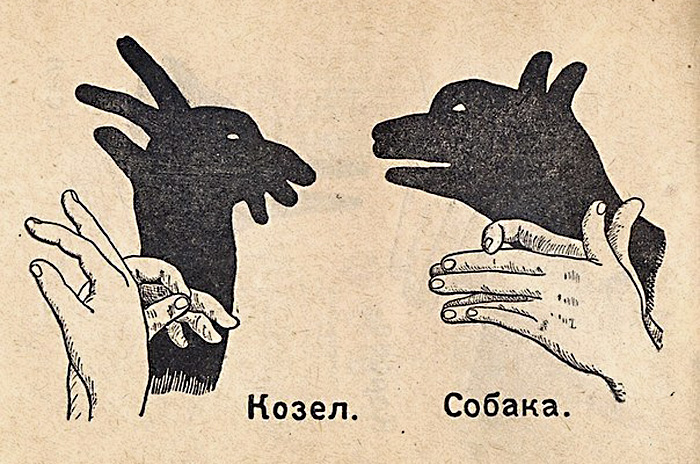 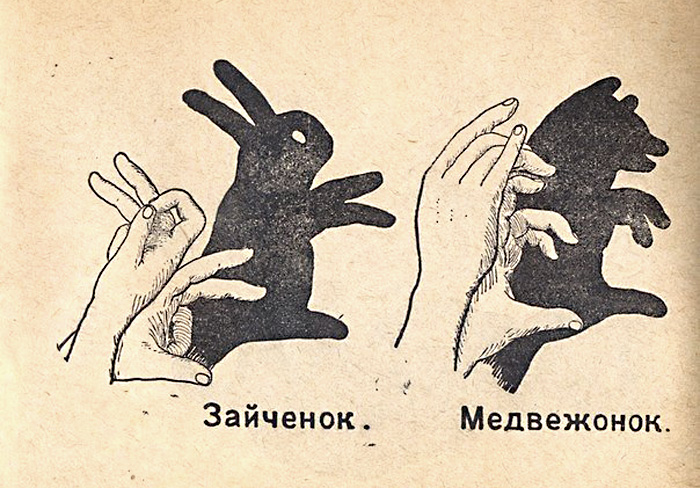 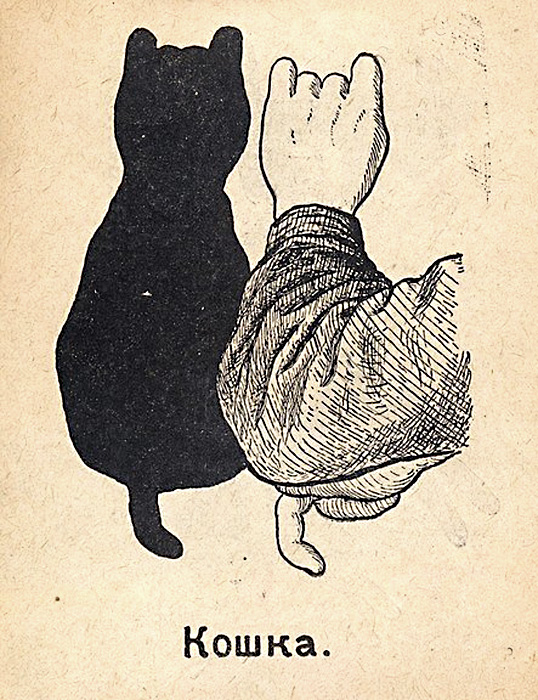 